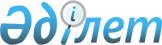 О внесении изменений в приказ исполняющего обязанности Председателя Агентства Республики Казахстан по регулированию естественных монополий от 17 сентября 2013 года № 283-ОД "Об утверждении Правил утверждения нормативных технических потерь, технических и технологических норм расхода сырья, материалов, топлива, энергии субъектов естественных монополий"
					
			Утративший силу
			
			
		
					Приказ Министра национальной экономики Республики Казахстан от 30 декабря 2014 года № 192. Зарегистрирован в Министерстве юстиции Республики Казахстан 5 марта 2015 года № 10394. Утратил силу приказом Министра национальной экономики Республики Казахстан от 21 июля 2015 года № 550      Сноска. Утратил силу приказом Министра национальной экономики РК от 21.07.2015 № 550.      В соответствии с подпунктом 5-1) пункта 1 статьи 13 Закона Республики Казахстан от 9 июля 1998 года «О естественных монополиях и регулируемых рынках» и подпунктом 2) пункта 3 статьи 16 Закона Республики Казахстан от 19 марта 2010 года «О государственной статистике» ПРИКАЗЫВАЮ:



      1. Внести в приказ исполняющего обязанности Председателя Агентства Республики Казахстан по регулированию естественных монополий от 17 сентября 2013 года № 283-ОД «Об утверждении Правил утверждения нормативных технических потерь, технических и технологических норм расхода сырья, материалов, топлива, энергии субъектов естественных монополий» (зарегистрированный в Реестре государственной регистрации нормативных правовых актов за № 9046, опубликованный в газете «Казахстанская правда» от 22 апреля 2014 года № 77 (27698), следующие изменения:



      в Правилах утверждения нормативных технических потерь, технических и технологических норм расхода сырья, материалов, топлива, энергии субъектов естественных монополий, утвержденных указанным приказом:



      пункт 5 изложить в следующей редакции:

      «5. К заявке на утверждение нормативных технических потерь, технических и технологических норм расхода сырья, материалов, топлива, энергии прилагаются:

      1) предлагаемый уровень нормативных технических потерь;

      2) предлагаемые уровни технических и технологических норм расхода сырья, материалов, топлива, энергии;

      3) обоснование представленных нормативных технических потерь, технических и технологических норм расхода сырья, материалов, топлива, энергии (соответствующие расчеты нормативных технических потерь, технических и технологических норм расхода сырья, материалов, топлива, энергии);

      4) сводная таблица, включающая в себя:

      для нормативных технических потерь – предлагаемый уровень нормативных технических потерь, утвержденные нормативные технические потери и фактические величины потерь за текущий период и предыдущие два и более лет, предшествующие дате подачи заявки;

      для технических и технологических норм расхода сырья, материалов, топлива, энергии – предлагаемый уровень технических и технологических норм расхода сырья, материалов, топлива, энергии, утвержденные технические и технологические нормы расхода сырья, материалов, топлива, энергии и фактические величины расхода сырья, материалов, топлива, энергии за текущий период и предыдущие два и более лет, предшествующие дате подачи заявки;

      5) пояснительные записки о необходимости утверждения нормативных технических потерь, технических и технологических норм расхода сырья, материалов, топлива, энергии и планы мероприятий по ликвидации сверхнормативных (при наличии) и снижению нормативных технических потерь, предусматривающие величину и сроки.»;



      пункт 14 изложить в следующей редакции:

      «14. Субъект представляет заявки на утверждение нормативных технических потерь, технических и технологических норм расхода сырья, материалов, топлива, энергии на следующие периоды:

      по нормативным техническим потерям – на пять и более лет;

      по техническим и технологическим нормам расхода сырья, материалов, топлива, энергии – на пять и более лет.

      При утверждении Субъекту предельного уровня тарифа (цены, ставки сбора) сроки действия нормативных технических потерь, технических и технологических норм расхода сырья, материалов, топлива, энергии определяются исходя из периода реализации инвестиционных программ и (или) инвестиционных проектов.»;



      в Приложении к Правилам утверждения нормативных технических потерь, технических и технологических норм расхода сырья, материалов, топлива, энергии субъектов естественных монополий:



      в Пояснении по заполнению формы, предназначенной для сбора административных данных:



      пункт 2 изложить в следующей редакции:

      «2. Пояснение по заполнению формы

      К заявке на утверждение нормативных технических потерь прилагается сводная таблица, включающая в себя предлагаемый уровень нормативных технических потерь, утвержденные нормативные технические потери и фактические величины потерь за текущий период и предыдущие два и более лет, предшествующие дате подачи заявки.

      1 графа – указывается порядковый номер услуги, по которой субъект естественной монополии представляет информацию.

      2 графа – указывается наименование услуги.

      3 графа – указывается общий объем (забора воды, отпуска в сеть).

      4 графа – указываются фактические потери, в натуральном и процентном выражении.

      5 графа – указываются утвержденные нормативные технические потери, в натуральном и процентном выражении.

      6 графа – указываются сверхнормативные потери (фактические потери – утвержденные технические нормативные потери), в натуральном и процентном выражении.».



      2. Комитету по регулированию естественных монополий и защите конкуренции Министерства национальной экономики Республики Казахстан (Жумангарин С.М.) обеспечить:

      1) в установленном законодательством порядке государственную регистрацию настоящего приказа в Министерстве юстиции 

Республики Казахстан;

      2) в установленном законодательством порядке опубликование настоящего приказа в официальных средствах массовой информации;

      3) доведение настоящего приказа до сведения структурных подразделений и территориальных органов Министерства национальной экономики Республики Казахстан;

      4) в срок, не превышающий десять календарных дней, направление копии на бумажном и электронном носителе для официального опубликования в Информационно-правовой системе «Әділет».



      3. Контроль за исполнением настоящего приказа возложить на Первого вице-министра национальной экономики Республики Казахстан Кусаинова М.А.



      4. Настоящий приказ вводится в действие по истечении десяти календарных дней после дня его первого официального опубликования.      Министр                                    Е. Досаев
					© 2012. РГП на ПХВ «Институт законодательства и правовой информации Республики Казахстан» Министерства юстиции Республики Казахстан
				«СОГЛАСОВАНО»

Министр сельского хозяйства

Республики Казахстан

______________ А. Мамытбеков

от 16 января 2015 год«СОГЛАСОВАНО»

Министр по инвестициям и

развитию Республики Казахстан

______________ А. Исекешев

от 27 января 2015 год«СОГЛАСОВАНО»

Министр энергетики

Республики Казахстан

______________ В. Школьник

от 30 января 2015 год